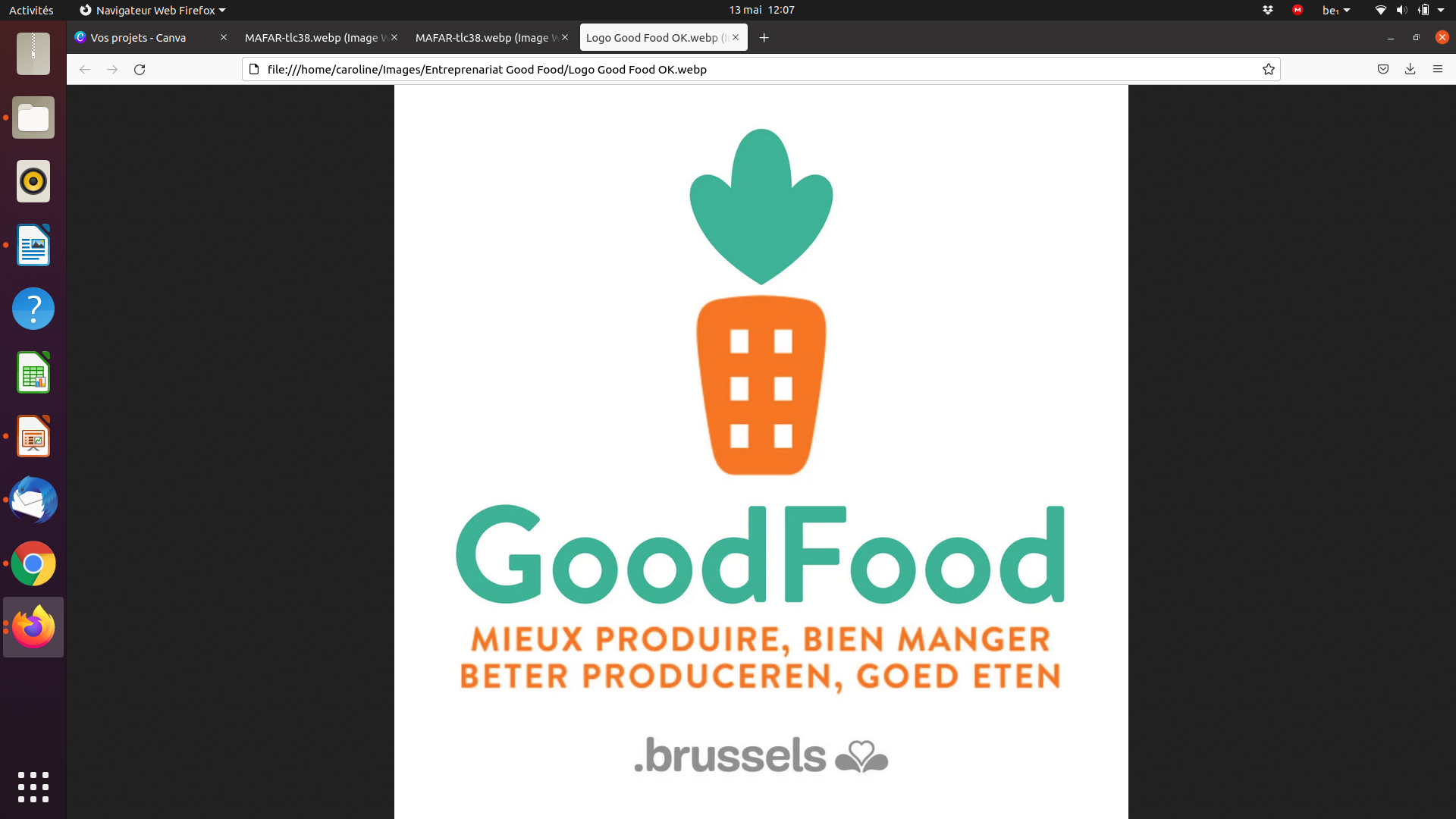 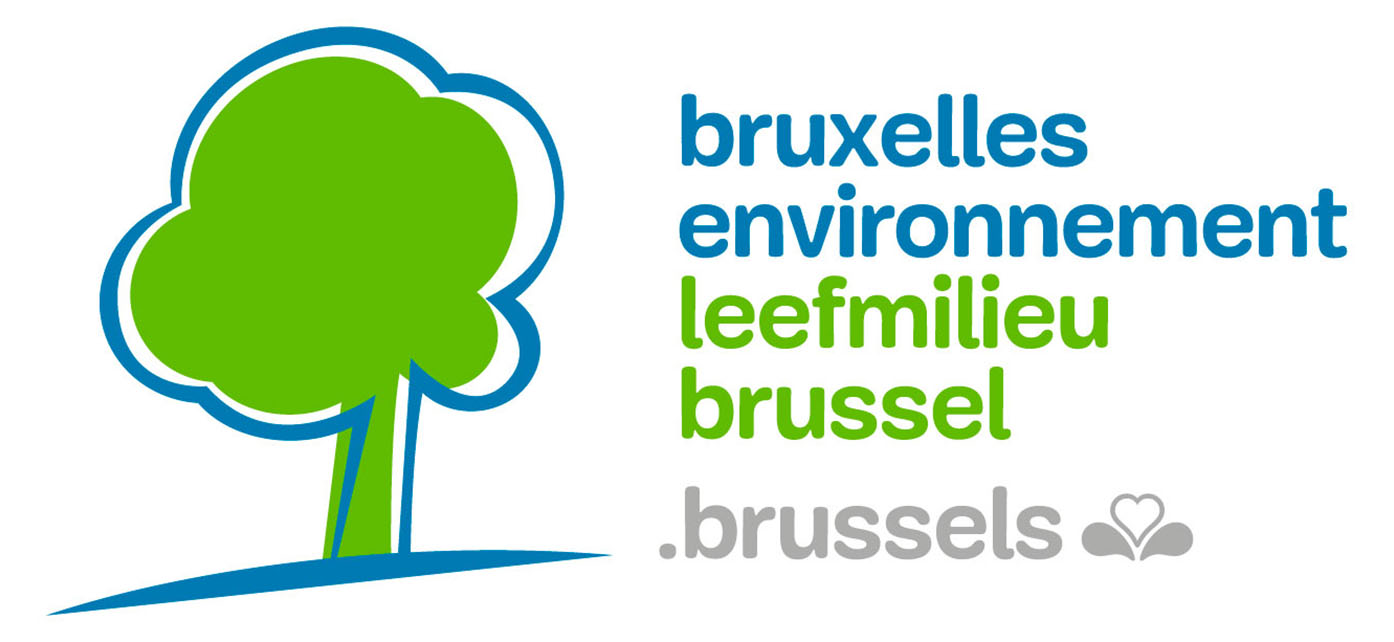 Cycle de formations et d’accompagnement Entreprenariat Good Food, édition 2022à destination des entrepreneurs du secteur de l’alimentation Formulaire de candidatureDe Septembre à Décembre 2022, Bruxelles-Environnement vous propose une nouvelle édition du cycle de formations et d’accompagnement pour vous aider dans la réflexion de votre projet, le lancement ou la transition de votre activité dans la philosophie et les principes Good Food.Ce trajet de formations et d’accompagnement s’adresse :Aux entrepreneurs qui souhaitent lancer un projet entrepreneurial dans le secteur alimentaire à Bruxelles et qui souhaitent inscrire ce projet dans la philosophie Good Food, Aux entrepreneurs existants, dont le siège social est situé à Bruxelles, qui souhaitent faire évoluer leur entreprise vers un modèle durable/circulaire et amorcer ainsi la transition écologique de leur entreprise. Nouveau !L’édition 2022 du trajet de formations s’adapte pour mieux répondre aux besoins des porteurs de projet ou des entreprises existantes qui veulent amorcer leur transition !Le parcours de formations est désormais divisé en 3 blocs. Bloc 1:  STRATÉGIE GOOD FOOD, ÉCOSYSTÈME BRUXELLOIS et CONTEXTE LÉGISLATIFBloc 2:  APPLIQUER LES PRINCIPES GOOD FOOD AU QUOTIDIEN DANS SON ACTIVITÉ Bloc 3:  POSITIONNER, COMMUNIQUER et VENDRE UN PRODUIT OU UN SERVICE GOOD FOODEn fonction de leurs besoins, les candidats peuvent choisir de ne participer qu’à 1 bloc, 2 blocs ou l’ensemble des blocs. Les entrepreneurs en exercice qui n’auraient qu’un besoin très spécifique peuvent également se porter candidat sur un ou plusieurs modules, sans pour autant suivre l’ensemble du trajet de formations. Le détail des modules dispensés dans chaque bloc se trouve dans l’annexe Parcours d’accompagnement et de formations Good Food, Programme des formations. Point d’attention : Afin de nous assurer de la participation des candidats retenus au cycle de formations et d’accompagnement, celle-ci fera l’objet d’une caution de 200 € qui vous sera reversée en Décembre, sous condition que vous ayez participé, virtuellement ou en présentiel, à 70% des modules de formations pour lesquels vous vous êtes inscrits. La caution est demandée par projet ou par entreprise et non pas par personne. La participation au cycle de formations et d’accompagnement est néanmoins gratuite. Transmettez votre dossier de candidature complété pour le 17/06/2022 à Caroline DENIS, à l’adresse suivante: caroline@coduco.be Coordonnées de l’entrepreneurNom et prénomN° de téléphoneE-mailNuméro d’entreprise (si disponible)Formations (y compris les formations qui donnent accès à la profession)Quels sont vos besoins ou vos attentes ? À quels blocs/modules souhaitez-vous participer? Description du projet (max. 500 caractères)Pour les entrepreneurs en création : description du projet.  Pour les entrepreneurs existants : description de la raison d’être de l’entreprise et de ses activités. Dans quel secteur se situe votre projet ou votre entreprise ?Production (produire)Transformation (transformer)Distribution (distribuer)HORECA (restaurer)Formation (former)Autres...Pour les entrepreneurs en devenir, à quel stade du projet êtes-vous actuellement ?Conceptualisation/idéeDéveloppement prototypePremières ventes	Pour les entrepreneurs existants, à quel stade de la démarche êtes-vous ?Conceptualisation/idée de faire évoluer le modèle de l’entreprise vers un modèle durable/circulaire Développement de solutionDéploiement de solutionQuels sont les axes durables que vous souhaitez introduire dans votre projet ?Agriculture urbaine Relocalisation de l’activitéAccès de l’alimentation durable à tousAchats responsables : produits issus de l’agriculture biologique, circuit-court, produits issus du commerce équitable...Prévention et réduction du gaspillage alimentaireRécupération d’invendus et logistiqueDistribution sociale et/ou participativeEngagement des parties prenantes (former, sensibiliser, impliquer) Pourquoi pensez-vous avoir besoin de ce cycle de formations et d’accompagnement ? (max. 500 caractères) Merci !